.MAMBO X3 STEP LOCK STEPMAMBO ¼ TURN ½ TURN, CROSS SHUFFLE, KICK OUT OUTHIP BUMPS, JUMPS, CLAP TWICEWEAVE, FLICK, WEAVE, STOMP, STOMPREPEATC-Legs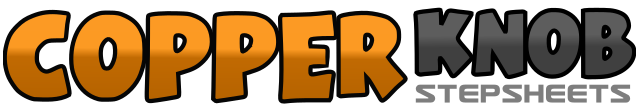 .......Count:32Wall:4Level:Improver.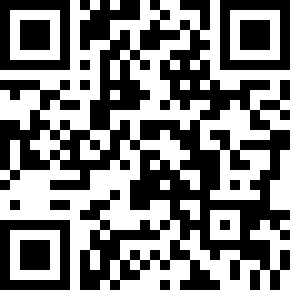 Choreographer:Carina Clarke (UK), Lizzie Clarke (SCO), Ed Lawton (UK), George Thompson (UK) & Suzanne SperdalCarina Clarke (UK), Lizzie Clarke (SCO), Ed Lawton (UK), George Thompson (UK) & Suzanne SperdalCarina Clarke (UK), Lizzie Clarke (SCO), Ed Lawton (UK), George Thompson (UK) & Suzanne SperdalCarina Clarke (UK), Lizzie Clarke (SCO), Ed Lawton (UK), George Thompson (UK) & Suzanne SperdalCarina Clarke (UK), Lizzie Clarke (SCO), Ed Lawton (UK), George Thompson (UK) & Suzanne Sperdal.Music:La Bomba - King AfricaLa Bomba - King AfricaLa Bomba - King AfricaLa Bomba - King AfricaLa Bomba - King Africa........1&2Step left to left, rock on to right, step left next to right3&4Step right to right, rock on to left, step right next to left5&6Step forward on left, rock back on right, step left next to right7&8Step back on right, lock left across right, step back on right1&2Step back on left, rock forward on right, step forward on left3&4Step forward on right, making a ¼ turn left, step left behind right making a ½ turn left5&6Step right across left, step left to left, step right across left7&8Kick left forward, step left to left, step right to right1-2Bump hips left, right3&4Bump hips left, right, left. (or push hips forward, back, forward, back. 1-4)&5&6Jump forward right, left, clap&7&8Jump forward right, left, clap. (or 4 jumps forward with legs apart, right, left, right, left, right, left, right, left, shimmying shoulders)&1&2Step left across right, step right to right, step left behind right&3&4Step right to right, step left across right, flick right behind & out to right (alternative sweep right round from behind to front)5&6Step right across left, step left to left, step right behind left&7Step left to left, step right across left&8Stomp left next to right, stomp right next to left